UNIVERZITA J. SELYEHO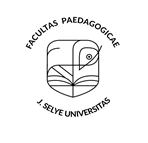 ŠTATÚTRADY PRE ZABEZPEČOVANIE KVALITYPEDAGOGICKEJ FAKULTYUNIVERZITY J. SELYEHOEv. č. 7185/4052/2021/PF/DKKOMÁRNO 2021Článok 1 Úvodné ustanovenieRada pre zabezpečovanie kvality Pedagogickej fakulty Univerzity J. Selyeho je najvyšším orgánom Pedagogickej fakulty Univerzity J. Selyeho v oblasti zabezpečovania kvality poskytovaného vysokoškolského vzdelávania v súlade so zákonom č. 269/2018 Z. z. o zabezpečovaní kvality vysokoškolského vzdelávania a o zmene a doplnení zákona č. 343/2015 Z. z. o verejnom obstarávaní a o zmene a doplnení niektorých zákonov v znení neskorších predpisov (ďalej „zákon o kvalite VŠ“).Rada pre zabezpečovanie kvality Pedagogickej fakulty Univerzity J. Selyeho (ďalej aj „Rada pre kvalitu PF UJS” alebo „RZK PF UJS“) je zriadená rozhodnutím dekana Pedagogickej fakulty Univerzity J. Selyeho (ďalej len „dekan“) ako poradný orgán dekana.Článok 2 Názov a sídlo RZKCudzojazyčné ekvivalenty názvu Rady pre zabezpečovanie kvality Pedagogickej fakulty Univerzity J. Selyeho:maďarsky: A Selye János Egyetem Tanárképző Kar Minőségbiztosítási Tanácsa,anglicky: Council for Internal Quality Management System of Faculty of Education of J. Selye University,nemecky: Qualitätssicherungsrat der Pädagogischen Fakultät der J.-Selye-Universität.Sídlom Rady pre zabezpečovanie kvality Pedagogickej fakulty UJS je Komárno.Článok 3Vzťah medzi vzdelávaním a tvorivou činnosťou Pedagogickej fakulty UJS  z hľadiska zabezpečovania kvalityCieľom Pedagogickej fakulty UJS a RZK PF UJS je vytvoriť a prevádzkovať funkčný vnútorný systém kvality na Pedagogickej fakulte UJS, ďalej rozvíjať a zdokonaľovať štruktúru procesov systému zabezpečovania kvality na Pedagogickej fakulte UJS a v ich rámci aplikovať ďalšie efektívne metódy a techniky.Vzdelávací proces, podmienky a prostredie štúdia sa chápe ako priestor na získavanie kompetentností študentov pre uplatnenie v spoločnosti.Odborný a kvalifikačný rast zamestnancov sa chápe ako podmienka zvyšovania kvality vzdelávania.Vytvárame systém na účely posúdenia kvality úrovne výskumnej, vývojovej, umeleckej  a ďalšej tvorivej činnosti s cieľom identifikovať medzinárodne porovnateľnú tvorivú činnosť výskumných tímov a jednotlivcov na Pedagogickej fakulte UJS za účelom postaviť ich do služieb vzdelávania         a spoločenského rozvoja.Posilnením medzinárodných aktivít Pedagogickej fakulty UJS a internacionalizáciou štúdia podporujeme zvyšovanie kvality vzdelávacej a výskumnej činnosti.Článok 4Základné úlohy a činnosť RZK Pedagogickej fakulty UJSRada pre zabezpečovanie kvality Pedagogickej fakulty UJS pripravuje, koordinuje, kontroluje a hodnotí tvorbu, implementáciu a uplatňovanie vnútorného systému hodnotenia kvality vzdelávania na Pedagogickej fakulte UJS     .Rada pre zabezpečovanie kvality Pedagogickej fakulty UJS sa zúčastňuje na tvorbe študijného programu alebo hodnotiacej správy kvality tým, že sa vyjadruje o návrhu študijného programu, kontroluje zápisnice a ďalšie podkladové materiály k procesu prípravy študijného programu, prerokúva, vyjadruje sa k dekanom predloženým materiálom, alebo schvaľuje ich.Rada pre zabezpečovanie kvality Pedagogickej fakulty UJS môže zriadiť pre posúdenie žiadostí študijných programov a posúdenie vnútorného systému kvality Dočasné pracovné skupiny RZK PF UJS (ďalej aj „DPS“). DPS je poradným orgánom RZK, ktorá vypracúva stanoviská pre RZK PF UJS.V procese kontinuálneho zlepšovania vnútorného systému kvality PF UJS (Čl. 4 Smernice o procesoch VSK na UJS)zaoberá sa podanými podnetmi na kontinuálne zlepšovanie vnútorného systému kvality PF UJS, prípadne DPS.V procese prípravy nových ŠP, ak UJS je oprávnená vytvárať, uskutočňovať a upravovať študijné programy v príslušnom študijnom odbore a stupni v rámci vnútroinštitucionálnej akreditácie (Čl. 5 Smernice o procesoch VSK na UJS)schvaľuje návrh dekana na osobu zodpovednú za ŠP a osoby zodpovedné za profilové predmety nového študijného programu na základe VUPCH, všeobecných kritérií na obsadzovanie funkcií profesorov a docentov a konkrétnych podmienok výberového konania na obsadzovanie funkcií profesorov a docentov na fakulte, a na základe toho, či zodpovedné osoby preukazujú výsledky tvorivej činnosti v príslušnom študijnom odbore, v ktorom sa študijný program uskutočňuje na požadovanej úrovni v závislosti od jeho stupňa podľa Čl. 7 Štandardov. Ak je stanovisko RZK fakulty negatívne k osobe zodpovednej za ŠP alebo osobe zodpovednej za profilové predmety, dekan navrhne inú osobu.V procese zosúlaďovania študijného programu (Čl. 8 Smernice o procesoch VSK na UJS)schvaľuje návrh dekana na osobu zodpovednú za ŠP a osoby zodpovedné za profilové predmety zosúlaďovaného študijného programu na základe VUPCH a všeobecných kritérií na obsadzovanie funkcií profesorov a docentov a konkrétne podmienky výberového konania na obsadzovanie funkcií profesorov a docentov na fakulte a na základe toho, či zodpovedné osoby preukazujú výsledky tvorivej činnosti v príslušnom študijnom odbore, v ktorom sa študijný program uskutočňuje na požadovanej úrovni v závislosti od jeho stupňa podľa Čl. 7 Štandardov.V prípade zániku oprávnenia na uskutočňovanie ŠP vyjadruje sa k návrhom dekana na zrušenie ŠP alebo HIK v zmysle bodu 1 Čl. 12 Smernice o procesoch VSK na UJSV procese prípravy Správy o hodnotení kvality a plnenia štandardov (Čl. 15 Smernice o procesoch VSK na UJS)schvaľuje správu, ktorá zahŕňa vyhodnotenie jednotlivých ŠP. Článok 5Zloženie RZK PF UJSRada pre zabezpečovanie kvality Pedagogickej fakulty UJS má 8 členov.Členmi Rady pre kvalitu sú predseda, 3 zástupcovia študijných programov (okrem tej, ktorú predstavuje predseda RZK fakulty), 1 zástupca študentskej časti akademickej obce fakulty, 1 bývalý absolvent Pedagogickej fakulty UJS, 1 externý posudzovateľ, 1 zástupca zamestnávateľov a ďalších zainteresovaných strán. Predsedom Rady pre zabezpečovanie kvality PF UJS je prodekan poverený agendou zabezpečovania kvality.Zástupcovia z radov vysokoškolských učiteľov sú štandardne vysokokvalifikovaní odborníci zamestnaní na ustanovený týždenný pracovný čas na UJS a zaradení na PF UJS, ktorí nepôsobia ako osoby zodpovedné za uskutočňovanie, rozvoj a zabezpečovanie kvality žiadneho študijného programu na Pedagogickej fakulte UJS.Zástupca študentskej časti akademickej obce fakulty je študent zapísaný na niektorý zo študijných programov fakulty, ktorý v rámci svojich doterajších štúdií na univerzite dosahuje nadpriemerné študijné výsledky vo svojom ŠP.Zástupca absolventov je absolvent niektorého študijného programu PF UJS, ktorý je zamestnaný v oblasti prislúchajúcej dosiahnutej kvalifikácii.  Externý posudzovateľ je vedecká autorita, ktorá nie je v zamestnaneckom vzťahu s UJS na ustanovený týždenný pracovný čas.Zástupca zamestnávateľov a ďalších zainteresovaných strán je osoba, ktorá nie je v zamestnaneckom vzťahu s UJS na ustanovený týždenný pracovný čas, a reprezentuje zamestnávateľa, ktorý preukázateľne zamestnáva absolventov PF UJS; alebo vedúceho predstaviteľa záujmového združenia, odborovej organizácie resp. odbornú autoritu, ktorá vykonáva svoju činnosť v nadväznosti na niektorý študijný odbor, v ktorom PF UJS poskytuje    vzdelávanie.9.   Náplň činnosti RZK PF UJS upravuje Smernica rektora o procesoch vnútorného systému kvality UJS.Článok 6 Členstvo v RZK PF UJSČlenstvo v Rade pre zabezpečovanie kvality Pedagogickej fakulty UJS (okrem predsedu) prerokúva a schvaľuje Vedecká rada Pedagogickej fakulty UJS na základe návrhu dekana.Členov Rady pre zabezpečovanie kvality Pedagogickej fakulty UJS vymenúva dekan fakulty po schválení Vedeckou radou Pedagogickej fakulty UJS.Pri navrhovaní a vymenovaní členov RZK PF UJS sa zaručuje, že osoby posudzujúce a schvaľujúce študijný program sú iné, ako osoby, ktoré pripravujú návrh študijného programu. Dekan nie je členom RZK PF UJS, ani členom RZK UJS.Externých posudzovateľov vymenúva dekan fakulty po schválení Vedeckou radou PF UJS.Funkčné obdobie členov Rady pre zabezpečovanie kvality PF UJS je štvorročné, v prípade študentov dvojročné.Členstvo v Rade pre kvalitu PF UJS môže zaniknúť pred uplynutím funkčného obdobia odvolaním dekanom, zmenou podmienok uvedených v ods. 3 až 8 článku 5, vzdaním sa funkcie alebo smrťou.O zmenách v plnení podmienok uvedených v ods. 3 až 8 článku 5, je povinný člen Rady pre kvalitu písomne informovať predsedu Rady pre zabezpečovanie kvality PF UJS do 8 dní.Vzdanie sa funkcie člena je účinné doručením písomného vyhlásenia cez podateľňu UJS (na papieri alebo elektronicky) o vzdaní sa funkcie predsedovi Rady pre zabezpečovanie kvality PF UJS.Člen RZK PF UJS dbá na dôvernosť informácií týkajúcich sa posudzovania záležitostí, na ktorých sa      podieľa.Členstvo v RZK PF UJS je čestné, dobrovoľné a činnosť nezastupiteľná.Článok 7Zasadnutia Rady pre zabezpečovanie kvality PF UJSZasadnutie Rady pre zabezpečovanie kvality PF UJS zvoláva podľa potreby jej predseda, alebo ním poverený člen Rady pre zabezpečovanie kvality PF UJS. Zasadnutia RZK PF UJS sú neverejné.Pred každým zasadnutím je členom RZK PF UJS zaslaná pozvánka s programom najmenej 7 dní pred  jeho konaním, ktorý navrhuje predseda RZK PF UJS.Členovia Rady pre kvalitu sú povinní zúčastňovať sa na rokovaniach rady pre kvalitu vzdelávania PF UJS a plniť úlohy ňou prijaté.Dekan a prodekani fakulty sa môžu zúčastniť každého zasadnutia RZK PF UJS bez hlasovacieho práva.Predseda RZK PF UJS môže na zasadnutia pozvať ako hostí zástupcov odborových a študentských orgánov a organizácií, ako aj osobnosti vedeckého, pedagogického, kultúrneho a hospodárskeho života.Člen RZK PF UJS vykonáva svoju funkciu osobne a je pri výkone svojej funkcie nezávislý.Člen RZK PF UJS sa nezúčastňuje rozhodovania RZK PF UJS o záležitostiach týkajúcich sa ŠP, na tvorbe ktorých sa spolupodieľal, alebo na realizácii ktorých sa zúčastňuje ako vyučujúci.Zasadnutie RZK PF UJS sa môže uskutočniť (vrátane hlasovania) za fyzickej prítomnosti členov alebo online, prostredníctvom videokonferencie. Menej závažné rozhodnutia môžu byť prijaté aj formou hlasovania per rollam bez diskusie.Členstvo v RZK PF UJS je nezastupiteľné.Podrobnosti rokovania a hlasovania RZK PF UJS určuje Rokovací poriadok RZK, ktorý prijíma RZK PF UJS.Článok 8Oblasti vzdelávania na PF UJSNa PF UJS definujeme 2 oblasti vzdelávania:Oblasť vzdelávania č. 1 pre Pedagogické vedy a vzdelávanie (38. Učiteľstvo a pedagogické  vedy)Oblasť vzdelávania č. 2 pre Spoločenské a humanitné vedy (11. Filológia)Ak PF UJS pripravuje uskutočňovanie študijných programov v odboroch a stupňoch, v ktorých UJS nemá oprávnenia na ich uskutočňovanie, a tento študijný odbor nie je zaradený do oblastí vzdelávania podľa ods. 1, RZK sa rozhodne, do ktorej oblasti bude zaradený.Článok 9Princípy a procesy schvaľovania a posudzovania materiálov v RZK PF UJSZaručí sa, že osoby posudzujúce a schvaľujúce študijný program sú iné ako osoby, ktoré pripravujú návrh študijného programu.Študijný program sa schvaľuje v súlade s formalizovanými procesmi vnútorného systému zabezpečovania kvality opísanými vo vnútornom dokumente Vnútorný systém zabezpečovania kvality na UJS, v Smernici rektora o procesoch vnútorného systému kvality UJS.Pri schvaľovaní študijného programu sa zaručí nezávislé, nezaujaté, objektívne, odborne fundované, transparentné a spravodlivé posúdenie návrhu študijného programu podľa článku 3. Štandardov pre študijný program Slovenskej akreditačnej agentúry pre vysoké školstvo.Návrh študijného programu, ktorý sa plánuje realizovať na fakulte, pred predložením návrhu rektorovi UJS prerokuje Rada pre zabezpečovanie kvality PF UJS.Rada pre zabezpečovanie kvality PF UJS môže zriadiť ako svoje poradné orgány dočasné pracovné skupiny, ktoré podávajú RZK PF UJS správu o výsledkoch činností DPS a predkladajú písomné stanovisko. Návrhy študijných programov fakulty predkladá dekan fakulty rektorovi UJS spolu so zápisnicami z rokovaní, písomným stanoviskom DPS, kladným vyjadrením RZK PF UJS podľa Smernice rektora o procesoch vnútorného systému kvality UJS.Správy, ktoré sa týkajú hodnotenia kvality fakulty, predkladá dekan fakulty prorektorom.Predseda RZK PF UJS môže vyžiadať od DPS, ZOŠP, ZOPP, učiteľov fakulty, súčastí fakulty doplňujúce informácie alebo ďalší podkladový materiál potrebný k zabezpečeniu činnosti Rady pre zabezpečovanie kvality PF UJS v súvislosti so schvaľovaním študijného programu, úpravy ŠP,      zosúlaďovania ŠP, hodnotiacich správ, atď.Článok 10Zloženie Dočasných pracovných skupín RZK PF UJSRZK PF UJS môže zriadiť pre posúdenie žiadostí študijných programov a posúdenie vnútorného systému kvality Dočasné pracovné skupiny RZK PF UJS (ďalej aj „DPS“).DPS sa zriaďuje uznesením RZK PF UJS.DPS je poradným orgánom RZK PF UJS, ktorá vypracúva stanoviská pre RZK PF UJS. O prijatí alebo neprijatí stanoviska DPS sa hlasuje.Do Dočasných pracovných skupín RZK PF UJS môžu členovia RZK PF UJS navrhnúť zamestnancov UJS, externých posudzovateľov, zástupcov študentov, zamestnávateľov, absolventov a zástupcov ďalších zainteresovaných strán. Pri výbere jednotlivých členov DPS platia tie isté pravidlá, ako pre RZK podľa ods. 5 až 8 článku 5.DPS je minimálne trojčlenná, v prípade posudzovania HIK minimálne päťčlenná.Predseda RZK PF UJS menuje predsedov a členov do DPS schválených uznesením RZK PF UJS.Členstvo v DPS je nezastupiteľné.Článok 11Práca Dočasných pracovných skupín RZK PF UJSRokovania v rámci DPS riadi predseda DPS, ktorého menuje predseda RZK PF UJS. Predseda DPS je zodpovedný za činnosť DPS, podáva RZK PF UJS správu o výsledkoch činností DPS a predkladá písomné stanovisko. V prípade neprítomnosti predsedu vykonáva túto pôsobnosť ním poverený člen, ktorý je zaradený v rovnakej DPS.Členovia RZK PF UJS sú informovaní o termíne zasadnutia DPS spolu s jej členmi. Členovia RZK PF UJS sa podľa vlastného uváženia majú právo zúčastňovať zasadnutia ktorejkoľvek DPS, bez hlasovacieho práva.Výsledkom rokovania DPS je písomné stanovisko k posudzovanej žiadosti alebo správe. Predseda DPS odovzdá predsedovi RZK PF UJS hodnotenie (posudok) o plnení štandardov a kritérií posudzovanej veci podľa ods. 1 článku 10.Člen DPS dbá na dôvernosť informácií týkajúcich sa posudzovania záležitostí, na ktorých sa podieľa.DPS vedie záznamy o svojej činnosti, ktoré sa archivujú spolu s materiálmi RZK PF UJS.Rokovací poriadok, ktorým sa riadi činnosť RZK, sa primerane vzťahuje aj na činnosť DPS.Článok 12 Záväznosť rozhodnutí1. Rozhodnutia prijaté v Rade pre kvalitu PF UJS sú v oblasti jej pôsobenia záväzné pre všetkých zamestnancov fakulty.Článok 13 Záverečné ustanoveniaTento štatút bol prerokovaný na zasadnutí Akademického senátu dňa 25. 8. 2021, Tento štatút bol schválený vo Vedeckej rade PF UJS dňa 27. 8. 2021.Tento štatút nadobúda účinnosť dňa 01. 09. 2021.Zmeny a dodatky štatútu musia byť prerokované Radou pre kvalitu PF UJS pred ich schválením Vedeckou radou PF UJS.Tento vnútorný predpis nahrádza Štatút Rady pre zabezpečenie kvality vzdelávania na PF Univerzity J. Selyeho a komisií pre študijné programy zo dňa 17. 06. 2014, ktorý dňom nadobudnutia účinnosti tohto predpisu zaniká.V Komárne 27. 08. 2021.........................................................Dr. habil. PaedDr. Kinga Horváth, PhD.dekan PF UJS